, CHAIBASA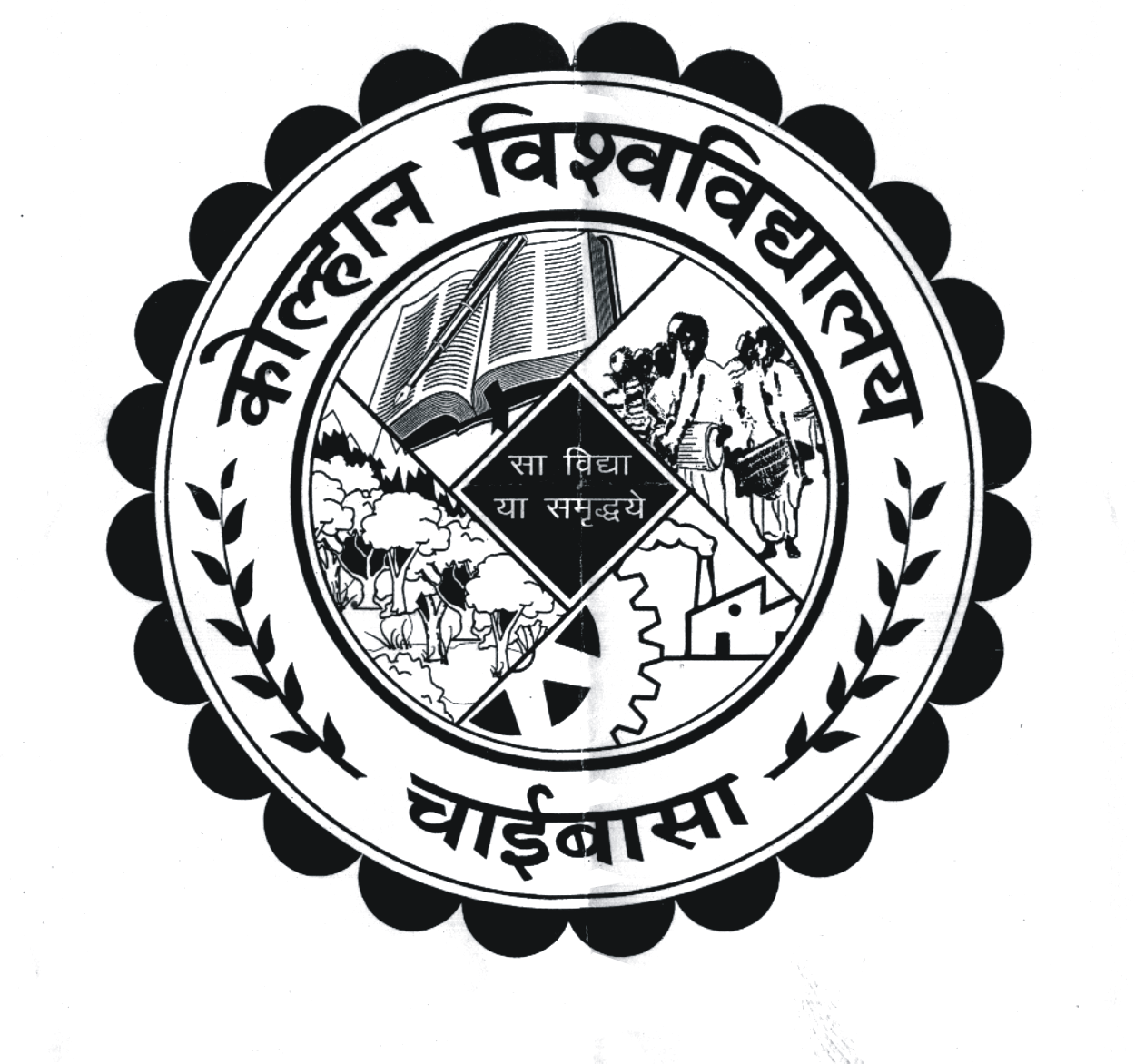 (EXAMINATION DEPARTMENT)Programme of BCA & BBA 4th  Semester Exam. 2018 (Session 2016-19)Time : 01.00 p.m. to 4.00 p.m.Reporting Time :12.30 p.m.Provision of the conduct of examination Act 1981 and directive of the Hon’ble High Court, Patna dated 22.12.1995 will be strictly implemented for fair conduct of Examination.In case of stay out/ walkout /mass scale of unfair means, there will be no  re-examination and Zero marks will be awarded.In case of misprint regarding examination programme in the newspaper, the University is not likely to be responsible and no re-examination will be held.  The examinees concerned are therefore directed to verify the examination programme from their respective college.In case of gross indiscipline by the examinees (Assault to invigilators or any person, tearing of answer books, forcible prevention of other examinees from appearing at the examination and damage to property etc.) they will make themselves liable to be debarred from examination may also lead to their rustication.By order of the Vice-Chancellor         Sd/- Dr. P.K.PaniController of Examinations, ChaibasaMemo No. NC/KU/CE/15143-1546/18		 Dated : 02/08/2018Copy to :1. All the Principal, under Kolhan University, Chaibasa.2. The Finance Officer, Kolhan University, Chaibasa3. Office of the VC/Registrar for information to VC/R4. The Editor- (a). Prabhat Khaber, New Jain Market, Chaibasa(b). Dainik Jagaran, Chaibasa,          (c). Hindustan, Chaibasa(d). New Ispat Mail, Chaibasa,         (e). Dainik Bhaskar (f). The Hindustan Times, 	       (g). The Telegraph(h). Chamakta Aina, Chaibasa,         (i). Uditvani, Chaibasa(j). Jharkhand News Line, Chaibasa, (k). Farooqui Tanzeeb                  for favour of publication in their respective daily, free of cost, if desired.     	 Controller of Examinations    	Kolhan University, ChaibasaDate & DaysCourse CodeSubjectCourse CodeSubject17/08/2018 (Friday)BCA - 401Data Communication and Computer networkBBA – 206Research Methodology18/08/2018 (Saturday)BCA - 402Object Oriented Programming in JAVABBA – 207Management information System21/08/2018 (Tuesday)BCA - 403Programming in Visual BasicBBA – 208Basic of Management Accounting24/08/2018 (Friday)XXBBA – 209Fundamentals of Operations Research25/08/2018 (Saturday)XXBBA - 210Taxation